МБДОУ  «Красносельский детский сад Яшкинчского муниципального округа»Познавательное развитие старших дошкольников в проектной деятельности(методические рекомендации)СодержаниеВведение………………………………………………………………………….3 1.Теоретические основы познавательного развития дошкольников в проектной деятельности………………………………………………………..6 1.1Понятие «познавательное развитие» в психолого-педагогическом контексте……………………………………………………………………….....62 Особенности познавательного развития в старшем дошкольном    возрасте…………………………………………………………………………..15 3 Роль проектной деятельности в  познавательном развитии детей старшего дошкольного возраста…………………………………………………………...23 Заключение………………………………………………………………………31 Список использованных источников…………………………………………..34Приложение.  Проектная деятельность в старшей группе по познавательному развитию на тему: «Динозавры   в Кемеровской области…..…………….....40ВВЕДЕНИЕ     В соответствии с федеральным законом от 29.12.2012 № 273-ФЗ «Об образовании в Российской федерации» дошкольное образование стало первым уровнем общего образования. Дошкольное образование направлено на формирование общей культуры, развитие физических, интеллектуальных, нравственных, эстетических и личностных качеств, формирование предпосылок учебной деятельности, сохранение и укрепление здоровья детей дошкольного возраста[34].  С 1 января 2014 года вступил в силу федеральный государственный образовательный стандарт дошкольного образования,  в котором определены целевые ориентиры на этапе завершения дошкольного образования: «Ребенок проявляет любознательность, задает вопросы взрослым и сверстникам, интересуется причинно-следственными связями, пытается самостоятельно придумывать объяснения явлениям природы и поступкам людей; склонен наблюдать, экспериментировать. Обладает начальными знаниями о себе, о природном и социальном мире, в котором он живет; знаком с произведениями детской литературы, обладает элементарными представлениями из области живой природы, естествознания, математики, истории и т.п.; ребенок способен к принятию собственных решений, опираясь на свои знания и умения в различных видах деятельности». Педагогические работники обязаны «развивать у обучающихся познавательную активность, самостоятельность, инициативу, творческие способности, формировать гражданскую позицию, способность к труду и жизни в условиях современного мира, формировать у обучающихся культуру здорового и безопасного образа жизни».  В ФГОС выделено, что развитие ребенка происходит лишь тогда, когда обучение и воспитание протекают в его  личной осмысленной деятельности.  Организация совместной с педагогом или самостоятельной  исследовательской деятельности помогает дошкольнику обнаруживать всё новые и новые свойства и качества предметов, их сходство и различия. В настоящее время одним из главных направлений ФГОС дошкольного образования является повышение его качества, использование эффективного деятельностного подхода в работе с детьми, использование проектной деятельности, направленного на развитие творческих и познавательных способностей детей в различных видах деятельности.     Актуальной проблемой современного дошкольного образования      является проблема формирования познавательных способностей детей старшего дошкольного возраста в проектной деятельности.  И на это есть ряд причин.  Во-первых, помогает ребенку получить ранний социальный позитивный опыт реализации собственных замыслов. Если то, что кажется ему наиболее значимым, представляет интерес и для других, он оказывается в ситуации социального принятия, которая  стимулирует его личностный рост и самореализацию. Во вторых, все возрастающая динамичность общественных взаимоотношений требует поиска новых, нестандартных действий в самых разных обстоятельствах. Нестандартность действий основывается на оригинальности мышления. В-третьих, проектная деятельность помогает выйти за пределы культуры (познавательная инициатива)  культурно-адекватным способом. Дошкольное образование сегодня рассматривается как необходимая предпосылка качественного среднего образования. В соответствии с этим, результатом освоения детьми основной общеобразовательной программы дошкольного образования является сформированность интегративных качеств, которые в начальной школе и на последующих ступенях позволят им успешно обучаться по любой программе. Для реализации поставленных задач особый интерес представляет изучение проектной деятельности и её активное внедрение в практику работы ДОУ. В последнее время область применения этой методики существенно расширилась, и она набирает популярность  у педагогов дошкольного образования. Проблема формирования познавательной активности у дошкольников изучалась в контексте организации разных видов детской деятельности Г.И. Щукиной, Т.И. Шамова, Т.И. Зубковой, Д.Б. Годовиковой, Т.М. ,Лисиной, Т.А. Серебряковой, Л.И. Божович.      Проектная деятельность дошкольников была изучена Л.С. Киселевой, Истанько И.В., Казанова Г.М. Н.Е. Вераксы, А.Н. Вераксы. Цель нашей работы:  обосновать эффективность  проектной деятельности как средство развития  познавательных способностей детей старшего дошкольного возраста.Задачи: 1. Проанализировать понятие «познавательное развитие» в  психолого-педагогическом контексте. 2. Охарактеризовать  особенности познавательного развития в старшем дошкольном возрасте. 3. Выявить роль проектной деятельности в познавательном развитии дошкольников.  1.  ТЕОРЕТИЧЕСКИЕ ОСНОВЫ ПОЗНАВАТЕЛЬНОГО  РАЗВИТИЯ ДОШКОЛЬНИКОВ В ПРОЕКТНОЙ ДЕЯТЕЛЬНОСТИ1.1 Понятие «познавательное развитие» в психолого - педагогическом контексте     Взаимодействие человека с окружающим миром возможно только благодаря его активности и деятельности. Активность является обязательной предпосылкой для развития интеллектуальных качеств личности, а также ее самостоятельности и активности. Одной из актуальных в педагогике и психологии является тема познавательного развития детей дошкольного возраста. В наше время современные программы создаются с целью формирования у дошкольников системных знаний  и представлений о мире, разнообразных свойствах и взаимоотношениях предметов и явлений, а не отдельных отрывочных знаний. Н.Н. Подъяков, один из ведущих экспертов в области детского мышления и интеллектуального воспитания заметил, что в наше время нужно давать детям ключ к познанию действительности, а не стремиться к простой сумме знаний.  В психологии существуют данные, что интеллектуальный подъем в детстве наиболее успешен в тех случаях, когда ему сопутствует воодушевление чем-то, стремление к каким-нибудь определенным видам занятий.  Прежде всего, следует разобрать термин «развитие», а после уже обратиться к выяснению сущности понятия «познавательное развитие», а также изучить особенности ее развития у детей старшего дошкольного возраста. Вышеуказанные термины широко описаны в научной литературе. Несмотря на распространенное оперирование в психолого-педагогической теории и практике термином «развитие», это понятие оказывается очень сложным и неоднозначным в интерпретации многих исследователей. Общей характеристикой всех живых существ является развитие. В статьях, словарях, энциклопедиях понятие «развитие» чаще всего раскрывается через понятие «деятельность», деятельность - через развитие. Личность формируется и развивается в процессе деятельности,  в зависимости от отношения личности к деятельности развития может иметь разные уровни, разный характер. Одни ученые отождествляют развитие с деятельностью, другие считают развитие результатом деятельности, третьи утверждают, что развитие – более широкое понятие, чем деятельность [30].  В психологическом словаре А.В. Петровского и М.Г. Ярошевского активность рассматривается как источник преобразования ими жизненно важных связей с окружающим миром, «способность к самостоятельной силе реагирования» (Ф. Энгельс), динамическое условие деятельности. По мнению А.Н. Леонтьева развитие - понятие, указывающее на способность живых существ производить спонтанные движения и изменяться под воздействием внешних и внутренних стимулов– раздражителей [29]. Н.Н. Поддъяков выделяет два типа детского развития: собственное развитие и развитие ребенка, стимулируемое взрослым. Собственное развитие ребенка - это специфическая и вместе с тем универсальная форма активности, характеризующаяся многообразием своих проявлений во всех сферах детской психики: познавательной, эмоциональной, волевой, личностной. Н.Н. Поддъяков отмечает фазовый характер собственного развития ребенка: в повседневной жизни и на занятиях в детском саду собственная активность дошкольника сменятся его совместного развития со взрослым; затем ребенок вновь выступает как субъект собственного развития и так далее.  Отсюда следует, что активность целиком инициируется самим объектом - ребенком, продиктована его внутренним состоянием. Дошкольник в процессе развития выступает как самодостаточная личность, свободная от внешнего воздействия. Он сам ставит цели, определяет пути, методы и способы их достижения, тем самым удовлетворяя свои интересы, потребности и волю. На этом виде активности основано детское творчество. Развитие ребенка, стимулируемая взрослым, характеризуется тем, что взрослый организует деятельность дошкольника, показывает и рассказывает, как необходимо делать. В процессе такой действительности ребенок получает те результаты, которые были заранее определены взрослым. Само действие (или понятие) формируется в соответствии с заранее заданными параметрами. Весь этот процесс происходит без проб и ошибок, без мучительных поисков и драм. Развитие - это черта личности, которая проявляется в отношении человека к деятельности: состоянии готовности, стремления к самостоятельной деятельности, качестве ее осуществления, выбор оптимальных путей для достижения поставленной цели. Изучив варианты определения «развитие», целесообразно рассмотреть термин «познавательное развитие». Данная категория связана с процессом познания, с познавательной деятельностью личности.  «Познание есть приобретение знания, постижение закономерностей объективного мира»; «обусловленный развитием общественно исторической практики процесс отражения и воспроизведения действительности в мышлении; взаимодействие субъекта и объекта, результатом которого является новое знание о мире». На сегодняшний день среди авторов, использующих понятие «познавательное развитие», нет общепринятого единого мнения  по поводу значения этого понятия. В педагогике и психологии  не существует цельности и в понимании феномена познавательной активности человека. Для того, чтобы обозначить данное явление используют разные понятия, «ценное личностное образование» (Г.И.Щукина), «деятельное состояние» (Т.И. Шамова), «стремление человека к познанию» (Т.И.Зубкова).     Анализ психолого-педагогической литературы позволил рассмотреть это понятие с позиции разных авторов.  По мнению Г.И. Щукина  познавательное развитие это ценное личностное образование, выражающее отношение человека к деятельности. В.С. Ильин  считает, что  основе  познавательного развития лежит преодоление ребенком противоречий между постоянно растущими познавательными потребностями и возможностями их удовлетворения, которыми обладает он в данный момент [21]. Т.И. Шамова говорит о том, что познавательное развитие - это деятельное состояние, которое проявляется в отношении ребенка к предмету и процессу этой деятельности.  Т.И. Зубкова дает определение познавательного развития как  естественное стремление человека к познанию, характеристика деятельности, ее интенсивность и интегральное личностное образование [20]. М.И. Лисина, исследуя  познавательное развитие детей, выявила, что в ходе общения детей и взрослых и сверстников, она активно развивается. При этом познавательное развитие является одной из составляющих в структуре деятельности и проявляет себя в процессе взаимодействия человека с окружающей средой [27].  Развитие, которое дети-дошкольники проявляют в процессе познания, следует определять как познавательное. Эта познавательное развитие заключается в заинтересованном восприятии информации. Ребенок стремится уточнить, углубить свои знания, найти ответы на интересующие вопросы, проявляет элементы творчества, стремится усвоить способ познания и применять его на другом материале. Г.И. Щукина считает, что познавательное развитие отражает определенный интерес дошкольников к получению новых знаний, умений и навыков, внутреннюю целеустремленность и постоянную потребность использовать разные способы действия к накоплению, расширению знаний и кругозора.  Она определяет познавательное развитие как качество личности, которое включает стремление личности к познанию, выражает интеллектуальный отклик на процесс познания. По ее мнению качеством личности «познавательное развитие» становится при устойчивом проявлении стремления к познанию. Это структура личностного качества, где потребности и интересы обозначают содержательную характеристику, а воля представляет форму. Проблема формирования познавательного развития на личностном уровне преимущественно сводится к рассмотрению мотивации познавательной деятельности и к способам формирования познавательных интересов детей старшего дошкольного возраста. Общим для всех исследований является наличие в процессе формирования познавательного развития дошкольников нескольких факторов. В их числе - внутренний фактор, то есть, субъективная характеристика познавательного действия. Носителем познавательного развития выступает целостный субъект познания - человек.       И.С. Морозова под познавательным развитием дошкольников  понимает личностное образование, деятельное состояние, которое выражает интеллектуально-эмоциональный отклик дошкольника на процесс познания: стремление к получению знаний, умственное напряжение, проявление усилий, связанных с волевым воздействием, в процессе получения знаний, готовность и желание ребенка к процессу обучения, выполнение индивидуальных и общих заданий, интерес к деятельности взрослых и других детей.  П.И. Зубкова определяет познавательное развитие старших дошкольников как целенаправленную  деятельность, ориентированную на становление субъективных характеристик в учебно-познавательной работе. [20]. Указанные выше определения познавательное развитие не противоречат друг другу, а дополняют существенные стороны понятия. Объединение этих подходов происходит на утверждении, что источником познавательного развития детей является потребность личности в приобретении знаний, углублении имеющихся, в постижении духовной культуры общества, потребность в самовыражении, самореализации. Потребность является началом, призывающим субъекта к развитию.      Таким образом, на основании проведенного анализа, познавательное развитие определяется, как меняющееся свойство личности, которое означает глубокую убежденность дошкольника в необходимости познания, творческого усвоения системы знаний, что находит проявление в осознании цели деятельности, готовности к энергичным действиям и непосредственно в самой познавательной деятельности. На сегодняшний день отсутствует единое понимание структуры познавательного развития, удобной системы выделения ее показателей, критериев, даже, несмотря на значительное внимание, уделяемое этой проблеме исследователями, отсутствует единая, удобная система выделения показателей, критериев познавательного развития.       В продуктивном познавательном развитии можно  выделить уровни 1) как развитие внимания, которая вызывается новизной стимула и разворачивается в систему ориентировочно-исследовательской деятельности; 2) как исследовательское познавательное развитие, вызываемое в проблемной ситуации в условиях обучения, в общении, профессиональной деятельности;3) как личностное развитие, выражающаяся в форме «интеллектуальной инициативы», «надситуативного развития», «самореализации» личности [13]. Ученые считают, что важным фактором развития и формирования познавательного развития является выбор таких средств, которые позволяют ребенку эффективно осваивать культурно-исторический опыт.     Согласно концепции Л.С. Выготского ребенок, развиваясь, присваивает социокультурный опыт человечества, который представлен в форме различных знаков, символов, моделей и т.п. [14]. Анализ и обобщение в работе по проблеме познавательного развития позволили сделать понятие «познавательное развитие» более точным  и дать ему новую смысловую характеристику. Ученые ввели деятельностный компонент в структуру познавательного развития и это позволило им выявить его основные условия: включение в содержание дошкольного образования компонентов личностно-ориентированной парадигмы, своевременное и адекватное опредмечивание познавательных интересов, их стимулирование и развитие во всех сферах деятельности ребенка, создание проблемно-поисковых ситуаций, постепенное увеличение сложности содержания задач, стимулирование к самостоятельной поисковой деятельности и проявлению максимальной умственной активности и самостоятельности, создание развивающей среды, предоставляющей каждому ребенку широкий простор для самореализации, оказание педагогической поддержки в процессе совместной деятельности, организация образовательного процесса на наглядно-образной основе [17].     Э.И. Леонгард и Е.Г Самсонова определяют следующие уровни активности в зависимости от характера познавательной деятельности субъекта: 1) репродуктивно-подражательная активность, при помощи которой опыт деятельности накапливается через опыт другого; 2) поисково-исполнительная активность; это более высокий  уровень, поскольку здесь имеет место большая степень самостоятельности. На этом уровне надо понять задачу и отыскать средства ее выполнения; 3) творческая активность являет собой высокий уровень, поскольку и сама задача может ставиться ребенком, и пути ее решения избираются новые, нешаблонные, оригинальные [28].     Познавательное развитие - стремление к наиболее полному изучению предметов и явлений окружающего мира. В качестве факторов, влияющих на формирование познавательного развития ребенка, авторы, исследовавшие эту проблему, выделяют: общение (Д.Б.Годовикова, Т.М.Землянухина, М.И. Лисина, Т.А.Серебрякова, и другие.), потребность в новых впечатлениях (Л.И.Божович), общий уровень развития (Н.С.Лейтес, В.Д.Небылицин и другие) [9] А.А. Фролов считает, что наиболее общими показателями познавательного развития ребенка являются сосредоточенность, концентрация внимания на изучаемом предмете, теме (так, заинтересованность класса любой учитель распознает по «внимательной тишине»); ребенок по собственной инициативе обращается к той или иной области знаний; стремится узнать больше, участвовать в дискуссии; положительные эмоциональные переживания при преодолении затруднений в деятельности; эмоциональные проявления (заинтересованные мимика, жесты). Именно эмоциональные проявления часто считаются наиболее диагностичными, но их использование связано со значительными трудностями. Эмоциональные проявления это генетически ранняя форма познавательного развития, которая характерна главным образом для дошкольного возраста, но достаточно часто проявляющаяся и в период школьного детства. Внешне она проявляется в том, что дети испытывают естественный интерес к новым знаниям, занимательным явлениям, и задают связанные с этим вопросы к взрослым - родителям, учителям; а также в том, в позитивном эмоциональном переживании, которое связано с получением новой информации. В этом проявляется ориентированность дошкольников на внешний мир, их чувственное и преимущественно практическое отношение к действительности. Насыщенная информационная среда и возможность практической деятельности в ней является основным условием, которое обеспечивает этот уровень познавательного развития. А раннее введение теоретических форм обучения и  слишком раннее приобщение ребенка к "книжной культуре" является основным препятствием к развитию данного уровня познавательного развития [13]. То есть помогает все, что способствует обогащению чувственно-практического опыта ребенка, мешает то, что дает ему готовые знания раньше, чем они понадобились ему для осмысления собственного опыта. Таким образом, мы в нашей работе будем придерживаться позиции исследователя И.С.Морозовой, которая понимает под познавательным развитием дошкольников -  личностное образование, деятельное состояние, которое выражает интеллектуально-эмоциональный отклик дошкольника, на процесс познания: стремление к получению знаний, умственное напряжение, проявление усилий, связанных с волевым воздействием, в процессе получения знаний, готовность и желание ребенка к процессу обучения, выполнение индивидуальных и общих заданий, интерес к деятельности взрослых и других детей. 2. Особенности  познавательного развития  в старшем дошкольном возрастеВ настоящее время перед воспитателем встает задача воспитать не только творческого, всесторонне развитого человека, но и гибко ориентирующегося в постоянно меняющейся действительности, готового осваивать принципиально новые области и виды деятельности.  В развитии ребенка чрезвычайно велика роль познавательного развития, или любознательности. Она является основой усвоения им культурного опыта человечества, важнейшим условием обучения в школе, а также будущего творчества [16]. Познавательным развитием обладает каждый человек с рождения и развивается от потребности в новых впечатлениях. На основе этой потребности в дошкольном возрасте у ребенка развивается желание узнать и открыть для себя как можно больше нового. На каждом возрастном этапе познавательное развитие имеет свои формы поведенческих проявлений и требует особых условий для своего формирования. Дети дошкольного, особенно старшего дошкольного возраста способны к таким мыслительным операциям, как анализ и синтез. Таким образом, мы будем рассматривать познавательное развитие как готовность к познавательной деятельности и инициативность в ней. Было установлено, что на протяжении дошкольного возраста показатели познавательного развития в целом увеличиваются. Одновременно изменяется ее качественный уровень, характеризуемый направленностью: у младших дошкольников преобладает интерес к обычным игрушкам, а интерес к игрушке с секретом и к книге очень низок; у старших детей (5-6 лет) интерес к игрушкам резко падает, а по отношению к экспериментальным игрушкам с секретами - возрастает. Особенно увеличивается интерес и активность детей к книге, процессу чтения ее взрослым, к беседе о ней. На каждом возрастном этапе познавательное развитие имеет свои формы поведенческих проявлений и требует особых условий для своего формирования. К концу дошкольного возраста появляется способность вычленять форму объекта. В результате проведенных экспериментов с детьми 4–7 лет С. Г. Якобсон пришла к выводу о том, что «только к 6 годам дети начинают справляться с задачей выкладывания контура фигуры без ошибок. Младшим детям решение этой задачи почти совершенно недоступно. Она или вызывает отказ, или решается с очень грубыми ошибками... Как правило, дети руководствовались не образом формы в целом, а каким-нибудь одним или двумя отличительными признаками. Это проявилось в том, что дети всегда выкладывали фигуру, начиная с той ее части, которая воспроизводит наиболее характерную ее черту». В 3 года ребенок осуществляет движения глаз «внутри» фигуры при малом числе фиксаций (1–2 движения в 1 сек). В 4 года число фиксаций глаза при прежнем характере движений «внутри» объекта увеличивается в 2 раза. В 5 лет изменяется тип движений при сохранении их общего количества: зрительно обследуется определенная часть контура предъявленных фигур. Лишь в 6 лет происходит движение глаза по контуру при тщательном ознакомлении с фигурой (4,0 движений в 1 сек). Развитие осуществляется по линии все более адекватного выделения специфического содержания в соответствии с задачей: резко меняется временной режим движений (число фиксаций и способы обследования объекта). Между тем уже в 3 года дети умеют следить по контуру за указкой, что свидетельствует о высокой обучаемости в этом возрасте. Значительное сокращение числа движений глаз (с 3,5 до 2,7 в 1 сек.) при переходе от ознакомления к опознанию имеет место лишь в 6 лет. Это означает, что только в данном возрасте происходит истинное опознание уже знакомого ранее объекта. В более ранние годы, напротив, время при опознании знакомого объекта увеличивается в 1,5–3 раза. Следовательно, первичное знакомство с объектом носит несовершенный характер в смысле вычленения формы, и изучение его продолжается в следующей серии экспериментов, когда требуется опознать уже известную фигуру. О формировании способности вычленять фигуры свидетельствуют также наши опыты по выделению контурных объектов из нескольких пересекающихся фигур. Способность детей выделять объекты по форме и контуру означает формирование целостности восприятия. С 5–6 лет наступает переломный момент и в развитии структурности. Так, А. А. Прессман установила, что детям до 5 лет трудно построить плоскостную фигуру из отдельных ее частей. Такого рода задачи, решаются дошкольниками начиная с 5-летнего возраста, когда происходит усиление роли зрения в предметных действиях и развитие его контрольно -измерительных функций. О развитии способности к выделению и соотношению между собой структурных элементов в сложных объектах свидетельствуют также результаты исследования Л. А. Венгера. На 3-м году дети решали задачу выбора объектов при минимальной величине их различий. И только на пятом году жизни они оказывались способными успешно решать задачи по выбору сложных многокомпонентных фигур [10]. Не только различные психические функции, но и речь старшего дошкольника, ее развитие в этот период связаны с представлениями. «Понимание речи детьми в значительной мере зависит от содержания тех представлений, которые возникают в процессе восприятия речи». Связь слова и представления обеспечивает развитие речи. Принципиально новые возможности речи приводят к генезу субъектного типа поведения, которое реализуется в разнообразных формах деятельности (игры, творческие, продуктивные виды занятий и др.). К появлению первичных форм субъекта познавательной деятельности в его разнообразных модификациях (субъект перцептивной, мнемической, мыслительной, речевой деятельности), где деятельность и поведение ребенка подчиняются направленной на конкретный результат цели. Наряду с этим наблюдение, запоминание, словотворчество осуществляются ребенком и без специальной постановки задачи, стихийно, как познавательные процессы, характеризующиеся сложным составом, но не образующие еще деятельностной структуры. Таким образом, в этом возрасте начинает складываться многоуровневая организация психического развития. К концу дошкольного периода, в условиях целевого, обучающего общения со взрослыми возникают более сложные субъектные произвольные формы познавательного развития, направленные на определенный познавательный результат и включающие элементарные приемы умственного преобразования материала. Эти формы психики обнаруживают деятельностную структуру. Поэтому дошкольный возраст является начальным этапом становления субъекта познавательной деятельности. Для его развития необходима специальная организация деятельности ребенка и его общения со взрослыми. Физиологической основой познавательного развития является несогласованность между наличной ситуацией и прошлым опытом. Особое значение на этапе включения ребенка в активную познавательную деятельность имеет ориентировочно-исследовательский рефлекс, представляющий собой реакцию организма на необычные изменения во внешней среде. Исследовательский рефлекс приводит кору больших полушарий в деятельное состояние. Возбуждение исследовательского  рефлекса - необходимое условие познавательной деятельности. Основу познавательного развития дошкольников составляет стремление ребенка понять, запомнить, воспроизвести знания, изучить взаимосвязи между явлениями и процессами, а также законы их функционирования. И.С. Морозова из всего множества изложенных в психолого-педагогической и методической литературе понятий  выделила наиболее специфические компоненты, отражающие непосредственно процесс  познавательного развития дошкольников. Их Можно идентифицировать по следующим показателям: когнитивный компонент включает в себя наглядно-образное мышление, непроизвольное внимание, механическую память, зрительно – пространственное восприятие; в эмоциональный компонент входят состояния и эмоции; деятельностный компонент - умения и навыки. Эмоционально - волевой компонент представляет собой своеобразный этап подкрепления, корректировки и обновления познавательного развития, при котором эмоции обеспечивают непосредственное протекание самой активности, окрашивают развитие, придают ему эмоциональный смысл, личностную значимость для старшего дошкольника. Возникновение чувств возможно лишь в случае «активных отношений». Включение в процесс познавательного развития воли обосновано возникновением нужды в напряжении в самом процессе познавательной деятельности. Воля в данном случае выступает в качестве регулятора познавательного развития и задает направление активности. Эмоции и чувства, с одной стороны, способствуют усвоению и переработке знаний. Однако единство чувств и мышления имеет смысл лишь тогда, когда субъектом этого единства выступает человек. С другой стороны, и это важнее всего, эмоции и чувства есть проявление активной стороны познавательной потребности, в которой сливаются воедино интеллектуальное, эмоциональное и волевое. В дошкольном возрасте познавательное развитие имеет свои особенности. У детей старших дошкольников она проявляет себя в любознательности, влечении к новым знаниям, эмоционально-положительном отношении к новому. Познавательное развитие дошкольников высокого уровня надситуативна, она порождается интересами дошкольника в новых впечатлениях, новых знаниях и информации, но так как потребности в новых впечатлениях, зарождающиеся уже в дошкольном возрасте, еще не могут опираться на устойчивый познавательный интерес и деятельность носит ориентировочный характер, поэтому многие исследователи дошкольного возраста, такие как  A.B. Запорожец, JI.A. Венгер, Ф.А. Сохин, называли эту активность термином «поисковая»[9]. В дошкольном возрасте формируются новообразования, которые способствуют развитию активного поиска нового в уже известном. Это такие новообразования, как  формирование личностных качеств (потребностей, мотивов, поисковой активности), развитие эмоционально-мотивационной регуляции поведения, усвоение дошкольниками нравственных норм, любопытство, любознательность, потребность в новых впечатлениях. В качестве факторов, влияющих на формирование познавательной активности ребенка, авторы, исследовавшие эту проблему, выделяют общение, потребность в новых впечатлениях, общий уровень развития активности.  Дети наиболее эффективно познают мир в деятельности, а когда эта деятельность их увлекает, когда им дают возможность самостоятельно провести исследование, решить проблему, сделать вывод, то и повышается уровень познавательного развития  дошкольников.  Познавательное развитие является социально значимым качеством личности и формируется у дошкольников в различных видах деятельности. С овладением речью познавательная деятельность дошкольника поднимается на новую качественную ступень. В речи обобщаются знания детей, формируется способность к аналитическо - синтетической деятельности не только в отношении непосредственно воспринимаемых предметов, но и на основе представлений. Меняется характер общения ребенка со взрослыми: значительное место начинают занимать личностные и познавательные контакты. Самая ранняя форма познавательного развития - любознательность. Внешне она выражается в непосредственном интересе к новым фактам, занимательным явлениям, и связанных с этим вопросах к взрослым, а также  в позитивном эмоциональном переживании, связанном с получением новой информации. Ориентированность дошкольников на внешний мир, как раз в этом и проявляется, причем основным условием, которое обеспечивает этот уровень умственной активности, является насыщенная информационная среда и то, что ребенок может  в ней активно действовать практически. Таким образом, познавательному развитию содействует то, что обогащает его чувственно-практический опыт. Вместе с тем, мешает все то, что дает готовые знания, раньше, чем они потребовались ребенку для постижения собственного опыта. Следующий вид познавательного развития предполагает познание существенных свойств, предметов и явлений, осмысление значимых связей между ними.  Для этого вида типично, что присвоение задаваемой извне цели деятельности и самостоятельного выбора способов и средств ее достижения сочетаются между собой [17]. Для развития указанного уровня познавательной деятельности необходимым условием является уровень и способы проявления познавательного развития взрослых, окружающих ребенка и включенность в общий контекст жизни ребенка.  Самостоятельное познавательное развитие характеризуется ориентацией на установление источников, причинно-следственных связей, механизмов окружающих явлений, событий и себя самого [17]. Основными условиями для познавательного развития детей являются: интересы и потребности детей, осмысление и осознание себя в окружающем мире, индивидуальность каждого ребенка, средства и способы добывания знаний. Познавательное развитие является одним из важных качеств, характеризующих психическое развитие дошкольника. Мы определяем познавательное развитие как стремление к наиболее полному познанию предметов и явлений окружающего мира. Чтобы познавательный интерес ребенка был высоким, нужно, чтобы он сам был активным участником педагогического процесса, т.е. лично сам исследовал, экспериментировал, наблюдал, ощущал, сравнивал, анализировал, видел результаты своих маленьких экспериментов, спрашивал у взрослых о том, что делать дальше ,или где это узнать, искал материал по своему изучаемому объекту дома, в саду или библиотеке, делал самостоятельные выводы по мере своих способностей. При такой форме обучения гарантирован успех в познавательном развитии ребенка-дошкольника и прочное запоминание материала. Конечно, это он будет делать под умелым педагогическим руководством взрослого, который будет не  подменять ребенка, а направлять.  Показателями развития, которые необходимо развивать у детей старшего дошкольного возраста могут быть: инициативность, энергичность, интенсивность, размах, широта, масштаб результатов (характеристика деятельности), добросовестность, интерес, любознательность (положительное отношение к деятельности), самостоятельность, саморегуляция,  осознанность деятельности, воля (упорство в достижении цели, настойчивость, доведение дела до конца), целеустремленность, целенаправленность, творчество.  Основой познавательного развития ребенка являются противоречия между сложившимися знаниями, умениями, навыками, усвоенным опытом достижения результата методом проб и ошибок и новыми познавательными задачами, ситуациями, возникшими в процессе постановки цели экспериментирования и ее достижения. Источником познавательного развития становится преодоление данного противоречия между усвоенным опытом и необходимостью трансформировать, интерпретировать его в своей практической деятельности, что позволяет ребенку проявить самостоятельность и творческое отношение при выполнении задания [17]. Таким образом, анализируя психолого-педагогическую литературу можно выделить основные условия познавательного развития  дошкольников: раннее проявление, интенсивное развитие, проявление в разных видах деятельности; яркое выражение в вопросах, рассуждении, сравнении, экспериментировании; проявление познавательного интереса на уровне любознательности; после 4-5 лет эта активность приобретает вид инициативной преобразовательной познавательного развития. Познавательное развитие ребенка старшего дошкольного возраста можно охарактеризовать оптимальностью отношений к выполняемой деятельности, интенсивностью усвоения различных способов позитивного достижения результата, опытом творческой деятельности, направленностью на его практическое использование в своей повседневной жизни.  Анализируя вышесказанное можно сделать вывод, что с развитием ребенка его познавательное развитие все больше начинает стремиться к познавательной деятельности, которая как любая деятельность, характеризуется определенной структурой. Ее элементами являются: побудительно-мотивационная часть (потребность, мотивы, цели), предмет деятельности, соответствие предмета и мотива деятельности и средства ее осуществления (действия и операции). Отсюда следует, что необходимым условием познавательного развития у дошкольников является деятельность, несущая познавательную функцию.  Познавательное развитие старших дошкольников характеризуется: стремлением находить решение интеллектуальных задач; стремлением получить средства для решения указанных задач; потребностью в интеллектуальных достижениях; установкой на овладение предлагаемым способом деятельности; позитивным эмоциональным переживанием, связанное с усвоением новых знаний, приемов, способов деятельности, отработкой сложных операций, нахождением путей решения задач; интересом к значению незнакомых слов; носит ситуационный характер: после получения новых сведений, по окончании действия (занятия, выполнения задания) интерес исчерпывается, появляются симптомы пресыщения. Для решения проблемы познавательного развития дошкольников через их активное участие в образовательном процессе ДОУ педагогам необходимо искать такие средства обучения, которые в первую очередь способствовали бы развитию познавательных способностей у детей. Совместная познавательная деятельность дошкольника как со взрослым, так и со сверстником способствует становлению познавательной мотивации и наполняет познавательную деятельность ребенка новым личностным смыслом. Важными факторами в развитии познавательного развития детей дошкольников являются: личность педагога, характер его взаимоотношений с ребенком, закономерности и особенности внутреннего мира ребенка.  Исследования проведенные А. Н. Веракса, Н. Е. Веракса.  в 2000 г. «показали, что дошкольники могут успешно выполнять проектную деятельность. При этом наблюдаются отчетливые позитивные изменения в познавательном развитии детей, наблюдается личностный рост дошкольников, который выражается в стремлении к выполнению оригинальных творческих работ. Существенно изменяются межличностные отношения дошкольников, дети приобретают опыт продуктивного взаимодействия, умение слышать другого и выражать свое отношение к различным сторонам реальности» [7]3. Роль проектной деятельности в  познавательном развитии детей старшего дошкольного возраста      В старшем дошкольном возрасте дети уже накапливают определенный социальный опыт, это позволяет  перейти на новый - развивающий уровень проектирования. В подготовительной группе проекты становятся более сложными, именно в этом возрасте начинает активно развиваться проектная деятельность, более того дети не только готовы участвовать в проектах, которые предлагают им взрослые но и самостоятельно находят проблемы, являющиеся начальной  точкой проектов. Этот возрастной этап характеризуется более устойчивым вниманием, наблюдательностью, способностью к началам анализа, синтеза, самооценке, а также стремлением к совместной деятельности.  Проектная деятельность сложноорганизованный процесс, предполагающий не частные изменения в методике проведения отдельных мероприятий, а системные преобразования всего образовательного процесса [7]. В своей книге Л.Д. Морозова определяет проектную деятельность как средство взаимодействия педагогов ДОУ, детей и родителей; как средство разработки и внедрения педагогических инноваций.  Е.Л. Горшкова понимает под проектной деятельностью совместную учебно-познавательную творческую или игровую деятельность, имеющую общую цель, согласованные методы, способы деятельности, направленную на достижение общего результата. Непременным условием проектной деятельности, по мнению автора, является наличие заранее выработанных представлений о её конечном продукте и как следствие этого об этапах проектирования и реализации проекта, включая его осмысление и рефлексию результатов деятельности [22].  Ряд авторов (Л.С. Киселева, Т.А. Данилина) рассматривают проектную деятельность как вариант интегрированного метода обучения дошкольников, как способ организации педагогического процесса, основанный на взаимодействии педагога и дошкольника, поэтапная практическая деятельность по достижению поставленной цели. Целью проектной деятельности является  понимание и применение дошкольником знаний, умений и навыков, приобретенных при изучении различных предметов и явлений  (на интеграционной основе). Электронный учебник по курсу «Проектная деятельность как способ организации семиотического образовательного пространства. В своей статье Губанова Ф.М. «Особенности организации проектной деятельности детей дошкольного возраста» выделяет основные цели проектной деятельности дошкольников: воспитание дошкольников, способных быть самостоятельными в мышлении и действиях; развитие коммуникативных и исследовательских умений, навыков сотрудничества; развитие у детей умений работать с полученной информацией, а также умений формулировать суть проблемы и навыков находить пути её решения; развитие критического мышления [23]. Е. Евдакимова выделила этапы развития проектной деятельности  детей дошкольного возраста, которые и представляют собой одну из педагогических технологий проектной деятельности, включающую в себя совокупность творческих, исследовательских, поисковых, проблемных методов. Первый этап - подражательно - исполнительский, реализация которого возможна с детьми 3,5-5 лет. На этом этапе дети участвуют в проекте «на вторых ролях», выполняют действия по прямому предложению взрослого или путём подражания ему, что не противоречит природе маленького ребёнка; в этом возрасте ещё существует потребность установить и сохранить положительное отношение к взрослому и подражать ему. Таким образом, в этом возрасте ребенок выступает как бы  в качестве  заказчика проекта.  Второй этап - развивающий, он характерен для детей 5-6 лет, которые уже имеют опыт разнообразной совместной деятельности, могут согласовывать действия, оказывать друг другу помощь. Ребёнок уже реже обращается к взрослому с просьбами, активнее организует совместную деятельность со сверстниками. У детей развиваются самоконтроль и самооценка, они способны достаточно объективно оценивать как собственные поступки, так и поступки сверстников. В этом возрасте дети принимают проблему, уточняют цель, способны выбрать необходимые средства для достижения результата деятельности. Они не только проявляют готовность участвовать в проектах, предложенных взрослым, но и самостоятельно находят проблемы. Третий этап - творческий, он характерен для детей 6-7 лет. Взрослому очень важно на этом этапе развивать и поддерживать творческую активность детей, создавать условия для самостоятельного определения детьми цели и содержания предстоящей деятельности, выбора способов работы над проектом и возможности организовать её. На этом этапе у дошкольников возрастает  интерес  к получению новых знаний, повышается самостоятельность.      Л. Морозова выделяет для  детей 6-7 лет следующие этапы освоения дошкольниками проектных действий: обозначение (детьми или взрослым) проблемы, отвечающей потребностям детей или интересам обеих сторон; самостоятельное определение детьми цели проекта, мотива предстоящей деятельности, прогнозирование результата; планирование деятельности детьми (при возможном участии взрослого как партнера), определение средств реализации проекта; выполнение детьми проектных действий: творческие споры, достижение договоренности, взаимообучение, взаимопомощь; обсуждение результатов работы, действий каждого, выяснение причин успехов и неудач: определение детьми перспективы развития проектирования.      Анализ ряда исследований (В.В. Гузеев, Д.Г. Левитес, Н.В. Матяш, В.М. Монахов) свидетельствует о возможности и преимуществе использования проектной деятельности в работе с детьми дошкольного возраста, которая является той деятельностью, каждый аспект которой представляет собой целостный процесс, приводящий в действие все свойства личности, в том числе познавательное развитие. В основе проектной деятельности положено познавательное развитие детей, умений самостоятельно конструировать свои знания и ориентироваться в информационном пространстве, развитие критического мышления. Процесс  познавательного развития в образовательном учреждении реализуется в  разных формах и методах обучения. Проведя анализ психолого - педагогической литературы мы пришли к выводу, что в проектной деятельности существует больше возможности для познавательного развития дошкольников. Известно, что познавательное развитие детей формируется из потребности в новых впечатлениях, которая присуща каждому человеку от рождения. В дошкольном возрасте на основе этой потребности, в процессе развития ориентировочно-исследовательской деятельности, у ребенка формируется стремление узнать и открыть для себя как можно больше нового [25].  Использование проектной деятельности в условиях ДОУ даёт возможность эффективно интегрировать образовательные области, систематизировать не только непосредственно образовательную деятельность дошкольников, но и деятельность в ходе режимных моментов, умело направить и спланировать самостоятельную деятельность детей. Например при реализации проекта «Природа нашего края» можно совместить разные по содержанию и целям отдельные образовательные области «Познавательное развитие», «Художественно эстетическое развитие», «Социально-коммуникативное развитие», «Речевое развитие», «Физическое развитие». В рамках этого можно использовать  аппликации, лепку, чтение художественной литературы, рисование, физическую культуру, экологическое письмо, провести  наблюдение за объектами природы на прогулках.      Присущие ребенку-дошкольнику наглядно-образное мышление и целостное восприятие окружающего мира являются своеобразным фундаментом его развития. Это означает, что прежде чем знание о целостности мира будет оформлено в системе теоретических понятий ребенка, он должен воссоздать интегральный образ действительности на уровне воображения. Одним из главных условий развития познавательного развития является решение жизненных задач, в которых дошкольник сильнее осмысливает полученные знания и понимает их практическую значимость. Благоприятные условия для решения таких задач создается в проектной деятельности. Так в  проекте «Природа нашего края» такими задачами могут быть, какой вред человек наносит «зеленому другу», определение значения деревьев для человека. Своеобразие проектной деятельности заключается в получении ответа на вопрос о том, почему существует то или иное явление и как оно объясняется с точки зрения современного знания. Отличие проектной деятельности от других видов деятельности  состоит в том, что она предполагает движение ребенка в пространстве возможного. Дошкольник исследует различные варианты выполнения поставленной задачи, выбирает оптимальный способ по определенным им критериям. Под выбором возможностей подразумевается, что ребенок не просто ищет способ выполнения действия, но исследует несколько вариантов. Это означает, что, прежде всего дошкольник отчетливо определяет, что ему нужно сделать. Проектная деятельность всегда ориентирована на самостоятельность дошкольников  в индивидуальной парной или групповой работы, которую они выполняют в течение определенного отрезка времени. П.Н. Груздев и Ш.Н. Ганелин, Р.Г. Ламберг, исследовали проблему активизации мышления детей в процессе обучения и сделали вывод, что самостоятельность является высшим уровнем активности. Достаточно популярна и другая точка зрения, где познавательная активность характеризуется интенсивностью и напряженностью. Ее выдвигают Т.А. Серебрякова, Н.А. Половникова и другие. В проектной деятельности детям, необходимо найти решение какой либо проблемы, предусматривающей, с одной стороны, использование разнообразных методов, с другой применение  знаний и умений из различных областей. В условиях дошкольного учреждения очень важна роль педагога при осуществлении проектной деятельности дошкольников. Его роль заключается в - развитии и поддержке активности детей, создание условий, для самостоятельного определения цели и содержания предстоящей деятельности, выбрать способы работы над проектом и организовать ее. Педагог мотивирует деятельность детей. Высокий уровень мотивации - залог успешной работы. Детская самостоятельность - вот главная составляющая проекта. Взрослый принимает на себя роль организатора деятельности детей, выступает как источник информации, консультант и эксперт. Он - основной руководитель проекта и последующей деятельности (исследовательской, игровой, художественной, практико-ориентированной), координатор индивидуальных и групповых усилий детей в решении проблемы. При этом взрослый выступает как партнер ребенка и помощник в его саморазвитии. Исходя из вышеописанного, под проектной деятельностью следует понимать поэтапную практическую деятельность детей по достижению намеченных целей, в основе, которой лежит взаимодействие педагога и воспитанника между собой и окружающей средой.  Следует понимать, что проектная деятельность является проектной только в том случае, когда педагог перед проведением проекта вместе с детьми приходит в ходе обсуждения к решению, о необходимости проведения данного проекта, затем распланирует пути, ведущие к достижению данной цели. Дошкольники вместе с родителями и воспитателями, в течении определенного времени  подбирают, изучают и презентуют информацию по теме, изготавливают атрибуты, разучивают правила, смотрят и обсуждают презентации. Итогом этой деятельности становится продукт в виде стенда, плаката, выставкой фотографий и т.д. - это проект.      Н.Е. Веракса, А.Н. Веракса считают, что одна из главных задач, которую призван решить педагог в ходе проектной деятельности, связана с тем, чтобы создать проблемную ситуацию и максимально развернуть пространство возможностей ее преобразования. Авторы также подчеркивают, что пространство возможностей может расширяться как за счет высказываний группы детей, так и за счет многообразия вариантов, предложенных одним ребенком. Стратегия поведения педагога должна быть следующей: отслеживать возникновение проблемной ситуации и возможности ее преобразования, удерживать дошкольников в проблемном поле, следить, чтобы все дети «увидели» пространство возможностей и начали в нем действовать, предлагая свои и повторяя чужие идеи [7]. Учитывая вышесказанное, можно сделать вывод, что проектная деятельность способствует развитию мышления, воображения и речи дошкольников только тогда, когда педагог стремится удержать проблемную ситуацию.  Деятельность, в центре которой стоит проблема,  не только активизирует мыслительные процессы дошкольников, но и посредством  поисковых задач порождает у них интерес и тем самым мотивацию к  деятельности. Использование проблемных ситуаций в работе с дошкольниками положительно влияет на развитие у детей творческого мышления, познавательных умений и способностей. Мышление начинается с проблемы или вопроса, с противоречия. Проблемной ситуацией определяется вовлечение личности в мыслительный процесс. В проблеме имеются неизвестные, как бы незаполненные места. Для из заполнения, для превращения неизвестного в известное, необходимы соответствующие знания и способы деятельности, которые у человека поначалу отсутствуют. Дошкольники, участвующие в проектной деятельности не просто ищут что- то новое, они решают реальную, вставшую перед ними проблему. При этом  им постоянно приходится учитывать массу обстоятельств, которые зачастую находятся за пределами задачи поиска истины. Следовательно, от ребенка требуется большой самостоятельности и сознательности, так как деятельность построена на анализе собственных действий, анализе получаемых результатов, оценке и логическом прогнозе.  В связи с этим, говоря о познавательном развитии у детей старшего дошкольного возраста наиболее результативной  является проектная деятельность, так как дошкольник имеет самостоятельность и независимость от взрослого в познании окружающей действительности. Участие ребенка в проектной деятельности позволяет не только поддержать детскую активность, но и оформить результат в виде культурно значимого продукта, то есть в виде некоторого культурного образца. Именно проектная деятельность поможет связать процесс обучения и воспитания с реальными событиями из жизни ребёнка, а также заинтересовать  и  увлечь  его. Она позволяет объединить педагогов, детей, родителей, научить работать в коллективе, сотрудничать, планировать свою работу. Каждый ребёнок сможет проявить себя, почувствовать себя нужным, а значит, появится уверенность в своих силах.      Таким образом, проектная деятельность в системе дошкольного образования - это организованная педагогом и самостоятельно выполненная детьми работа, направленная на разрешение проблемной ситуации и завершающаяся созданием творческого продукта. Роль проектной деятельности в познавательном развитии детей старшего дошкольного возраста заключается в следующем: в развитии не только результата, но и процесса и способа его достижения; возможностью  самостоятельного выбора   использования продуктивных видов деятельности; возможностью для ребенка действовать в своем темпе, выбирая разные формы; достижение объективного и субъективного результата.  Использование проектной деятельности в системе дошкольного образования позволяет одновременно развить познавательный интерес дошкольников, мышления, формирование универсальных компетентностей (самостоятельная постановка задачи, анализ проблемной ситуации, выбор наиболее оптимального пути решения); развитие личностных качеств, умение работать в команде, умение доводить дело до конца, проявлять инициативу. ЗАКЛЮЧЕНИЕ     Анализ психолого-педагогической литературы позволил рассмотреть понятие познавательное развитие детей старшего дошкольного возраста с позиции разных авторов. На сегодняшний день среди авторов, использующих понятие «познавательное развитие», нет общепринятого единого мнения  по поводу значения этого понятия. В педагогике и психологии  не существует цельности и в понимании феномена познавательного развития человека. Для того чтобы обозначить данное явление используют разные понятия, ценное личностное образование, деятельное состояние, стремление человека к познанию, потребность в новых впечатлениях, общий уровень познавательного развития. Мы в нашей работе будем придерживаться позиции исследователя И.С.Морозова, которая понимает под познавательным развитием дошкольников - личностное образование, деятельное состояние, которое выражает интеллектуально - эмоциональный отклик дошкольника на процесс познания: стремление к получению знаний, умственное напряжение, проявление усилий, связанных с волевым воздействием, в процессе получения знаний, готовность и желание ребенка к процессу обучения, выполнение индивидуальных и общих заданий, интерес к деятельности взрослых и других детей. В качестве факторов, влияющих на формирование познавательного развития ребенка, авторы, исследовавшие эту проблему, выделяют: общение, потребность в новых впечатлениях, общий уровень познавательного развития. Проанализировав теоретические аспекты познавательного развития мы выяснили, что познавательное развитие старших дошкольников характеризуется: стремлением находить решение интеллектуальных задач; стремлением получить средства для решения указанных задач; потребностью в интеллектуальных достижениях; установкой на овладение предлагаемым способом деятельности; позитивным,  эмоциональным переживанием, связанное с усвоением новых знаний, приемов, способов деятельности, отработкой сложных операций, нахождением путей решения задач; интересом к значению незнакомых слов; носит ситуационный характер: после получения новых сведений, по окончании действия (занятия, выполнения задания) интерес исчерпывается, появляются симптомы пресыщения. Процесс познавательного развития  в образовательном учреждении реализуется в разных формах и методах обучения.  Проведя анализ психолого - педагогической литературы мы пришли к выводу, что в проектной деятельности существует больше возможности для познавательного развития дошкольников. Известно, что  познавательное развитие детей возникает из потребности в новых впечатлениях, которая присуща каждому человеку. Участие ребенка в проектной деятельности позволяет не только поддержать детскую активность, но и оформить результат в виде культурно значимого продукта, то есть в виде некоторого культурного образца. Именно проектная деятельность поможет связать процесс обучения и воспитания с реальными событиями из жизни ребёнка, а также заинтересовать и увлечь его. Она позволяет объединить педагогов, детей, родителей, научить работать в коллективе, сотрудничать, планировать свою работу. Каждый ребёнок сможет проявить себя, почувствовать себя нужным, а значит, появится уверенность в своих силах    В старшей группе «МБДОУ Красносельский детский сад» для повышения уровня познавательного развития мы организовали индивидуально проектно- исследовательскую  деятельность дошкольника. Используя проектную деятельность в дошкольном учреждении, мы пришли к выводу, что она представляет собой важную сферу в познавательном развитии детей, которая не компенсируется развитием других форм активности дошкольников. Проектная деятельность обладает целым рядом характеристик, которые оказывают положительное влияние на развитие ребенка - дошкольника. По завершению проектной деятельности с дошкольником мы отметили повышение смысловой точности речи, совершенствование грамматического строя. Совершенствовалось развитие умения ребенка связно и образно высказываться об известных ему предметах и явлениях, употреблять разнообразные синтаксические конструкции как средства выразительности речи, уместно и точно употреблять образные слова и выражения в сочинениях, употреблять разнообразные языковые средства при построении связных высказываний. Результатом познавательного развития ребенка старшего дошкольного возраста по средствам проектной деятельности  является изменения в ценностных ориентациях дошкольника. У ребенка пробуждается потребность в новых знаниях, его собственный опыт расширяется за счет приобщения к тому, что известно другим; перед ним открывается значимость учения. Возникает стремление самому творить то, что доступно другому, и создавать нечто новое, оригинальное. Для развития формирования познавательного развития в проектной деятельности раскрывается ценность переживания: ребенок проникается чувством красоты, сопереживания к родному краю, стране, где он живет. Начинает формироваться духовность как свойства сознания. Развился интерес к событиям в окружающем мире, в  стране. По итогам участия в проектной деятельности мы пришли к выводу что у детей старшего дошкольного возраста  появляется стремление проникнуть в причинно - следственные связи явлений, отчетливо проявляют исследовательский интерес к миру.  Участие дошкольника в проектной деятельности позволило обеспечить познавательное развитие к различным областям знаний, творческое мышление ребенка, сформировать коммуникативные навыки и нравственные качества личности дошкольника, развить у ребенка определенные реализуемые программой знания, умения и навыки.  СПИСОК ЛИТЕРАТУРЫ1. Атемаскина, Ю.В. Проектная деятельность в ДОУ. Проект – это игра всерьез. - М.: «Наша новая школа», 2016. – 48 с. 2. Атемаскина, Ю.В. Проектная деятельность педагога: сущность и технология / Ю.В. Атемаскина // Детский сад от А до Я. - 2008. - №5. - С. 6-8 3. Бедерханова, В.П. Совместная проектировочная деятельность как средство развития детей и взрослых  /В.П. Бедерханова // Развитие личности. - 2000. - № 1. - С. 24-36. 4. Боровлева, А.В. Проектный метод как средство повышения качества образования / А.В. Боровлева // Управление ДОУ. 2006. - № 7. - С. 76-83. 5. Божович, Л.И. Проблемы формирования личности. Избранные психологические труды 2-е изд., стереотип. / под редакцией Д.И. Фельдштейна. - М.: 1997. – 352 с. 6. Веракса, Н.Е. Диагностика психического развития и проблема способностей / Н.Е. Веракса, А.Н. Веракса // Современное дошкольное образование. Теория и практика. - 2007. - №1. - С. 22-27. 7. Веракса, Н.Е. Проектная деятельность дошкольников. Пособие для педагогов дошкольных учреждений /Веракса, Н.Е., Веракса А.Н.//- М.: Мозаика-Синтез, 2008. - 112 с. 8. Веракса, А.Н. Индивидуальная психологическая диагностика дошкольника - М.: Мозаика-Синтез, 2014.- 136 с.9. Веракса Н.Е Познавательное развитие в дошкольном детстве. /Веракса, Н.Е., Веракса А.Н. //- учебное пособие -М.: Мозаика-Синтез, - 2012. - 336 с. 10. Ветер, Л.А., Зинченко В. П., Рузская А.Г., Онтогенез перцептивных действий: Восприятие и действие / Под ред. А. В. Запорожца. - М.: 1967. 11. Виноградова, Н.А. Образовательные проекты в детском саду. Пособие для воспитателей / Н.А. Виноградова, Е.П. Панкова. // М.: Айриспресс, 2008. - 208 с.  12. Виноградова,  Е.Л. Мотивационные предпочтения различных форм познавательной деятельности старших дошкольников / Е.Л. Виноградова, Е.О. Смирнова // Журнал прикладной психологии. - 2003. - № 2. - С. 50- 59 13. Виноградова, E.JI. Условия становления познавательной мотивации дошкольников 5-6 лет // Психологическая наука и образование. — 2004. № 2. - С. 47-56. 14. Выготский Л.С. Проблемы развития психики. Собр. соч.: В 6 т. - т. 3.- М.: Педагогика, 1983. - 366 с. 15. Гузеев В.В. Планирование результатов образования и образовательная технология. - М.: Народное образование, 2016. - 240 с. 16. Годовикова, Д.Б. Формирование познавательной активности / Д.Б. Годовикова // Дошкольное воспитание. - 1986. - № 1. - С. 35-42. 17. Голицин, В.Б. Познавательная активность дошкольников / В.Б. Голицин // Советская педагогика. - 1991. - № 3 - С. 33-38 18. Евдакимова, Е.С. Проек как мотивация к познанию // Дошкольное воспитание. - 2016. - №3 2016 - С. 20-24.  19. Евдокимова, Е.С. Технология проектирования в ДОУ. - М.: Сфера, 2016. - 64 с. 20. Зубкова, Т.И. Исследование познавательной активности детей дошкольного возраста - М.: Просвещение, 2017. - 63 с. 21. Ильин, В.С. Формирование личности школьника (целостный процесс). М.: 1984 - c.154. 22. Исследовательская деятельность младших школьников. [Электронный ресурс]: сборник статей научно-практической конференции 16 апреля 2007 года, г. Петрозаводск / под науч. ред. С.И. Смирновой. - Петрозаводск: Изд-во КГПУ, 2007. Режим доступа: http://window.edu.ru/resource/028/78028/files/herc2011.pdf   23. Инновационный потенциал современной системы образования [Электронный ресурс]: Всероссийская заочной научно-практической конференци / Гл. ред. Е.М. Артемьева. - Чебоксары: Центр образования и  воспитания, 2014. Режим доступа: http://www.google.ru/url?sa=t&rct=j&q=&esrc=s&source=web&cd=1&cad=rja&24. Киселева, Л.С. Проектный метод в деятельности дошкольного учреждения / Л.С. Киселева, Т.С. Данилина, Т.С. Лагода. - М.: АРКТИ, 2005. – 96 с. 25. Клопотова, Е.Е. Возможности развития познавательной активности дошкольников в нормативной ситуации  / Е.Е. Клопотова // Психологическая наука и образование - 2005. - №2 - С. 24-32. 26. Левшина, Н.И. Использование метода проекта при взаимодействии с родителями воспитанников дошкольного образовательного учреждения / Н.И. Левшина, Е.Г. Карпова, О.В. Понамарева // Управление ДОУ - 2017. - № 6. - С. 77-89. 27. Лисина, М.И. Развитие познавательной активности детей в ходе общения со взрослыми и сверстниками / М.И. Лисина // Вопросы психологии. - 1982. - № 4. - С.18-35. 28. Леонгард, Э.И. Развитие речи детей в семье. / Э.И. Леонгард,  Е.Г. Самсонова - М.: 1991. - 124с29. Леонтьев А.Н. Избранные психологические произведения В двух томах Том I [Электронный ресурс]: / под редакцией В. В. Давыдова, В. П. Зинченко, А. А. Леонтьева, А. В. Петровского - Москва.: Педагогика, 1983.75с.  Режим доступа http://yanko.lib.ru/books/psycho/leontyev-psychology.htm  30. Марцинковская, Т.Д. История детской психологии. М.: 1998. 31. Морозова И. С. Познавательная активность дошкольников  [Электронный ресурс]: / И.И. Морозова, Штепина И.С.- Режим доступа: http://teoriapractica.ru/rus/files/arhiv_zhurnala/2012/12/psix%D0%BEl%D0%BEgiy%D0%B 0/morozova-shtepina.pdf  32. Морозова Л.Д. Учимся проектировать вместе или что такое «детское проектирование»? Родительская академия: организация семейного досуга и создание детско-родительских проектов: Методическое пособие для родителей. В 2-х ч. Ч.2. / под ред. Т.С. Ивановой, Н.В. Микляевой. - М.: МГПИ, 2015. - 90 с.  33. Морозова, Л.Д. Метод проектной деятельности в дошкольном образовательном учреждении / Л.Д. Морозова // Детский сад от А до Я. -  2012. - №2. - С. 124 -131. 34. ФЗ «Об образовании в Российской Федерации»  Статья № 64. Исполнитель:Триколич Елена Андреевна,воспитатель МБДОУ «Красносельский детский сад»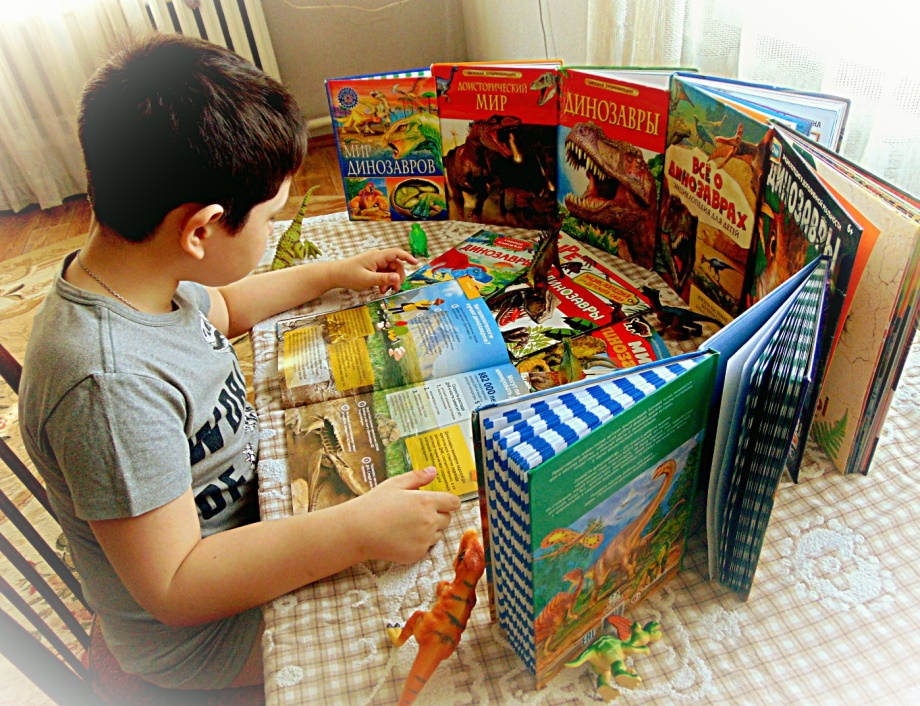 